Document StatusProduct Family Specification, Surface TemperatureThis Specification should next be reviewed on: 	March 2021, or no later than 2 weeks before LSI-VC-11 meeting.Proposed revisions may be provided to:			lsi@lists.ceos.org Document HistoryAdam Lewis, Geoscience Australia, AustraliaJonathon Ross, Geoscience Australia, AustraliaAndreia Siqueira, Geoscience Australia, AustraliaDarcie Bontje, USGS, USASteve Labahn, USGS, USAMary Metzger, USGS, USADescriptionProduct Family Title: 		Surface Temperature (CARD4L-ST)Applies to: 	Data collected with multispectral sensors operating in the thermal infrared (TIR) wavelengths. These typically operate with ground sample distance and resolution in the order of 10-100m; however, the Specification is not inherently limited to this resolution.At present, surface temperature measurements tend to be provided as either surface brightness temperature (SBT) or as land surface temperatures (LST) requiring the SBT to be modified according to the emissivity of the target. This specification identifies the Surface Temperature (ST) as being the minimum or Threshold requirement for analysis ready land surface data. Nevertheless, both SBT and LST are land measurements, requiring atmospheric corrections.DefinitionsRequirementsGeneral MetadataThese are metadata records describing a distributed collection of pixels. The collection of pixels referred to must be contiguous in space and time. General Metadata should allow the user to assess the overall suitability of the dataset, and must meet the following requirements:Per-Pixel MetadataPer-pixel metadata should allow users to discriminate between (choose) observations on the basis of their individual suitability for application and includes ‘quality flags’. The following minimum metadata specifications apply to each pixel. Whether the metadata are provided in a single record relevant to all pixels or separately for each pixel is at the discretion of the data provider. Similarly, the mechanism or form of the per-pixel metadata (additional data bands, mask layers, etc.) is open to the provider. Radiometric and Atmospheric CorrectionsThe following requirements must be met for all pixels in a collection. Radiometric corrections must lead to a valid measurement of surface temperature.Geometric CorrectionsGeometric corrections must place the measurement accurately on the surface of the Earth (that is, geolocate the measurement) allowing measurements taken through time to be compared. Summary Self-Assessment TableGuidanceThis section aims to provide background and specific information on the processing steps that can be used to achieve analysis ready data. This Guidance material does not replace or over-ride the specifications. Introduction to CARD4LWhat is CEOS Analysis Ready Data for Land (CARD4L) products?CARD4L products have been processed to a minimum set of requirements and organized into a form that allows immediate analysis with a minimum of additional user effort. These products would be resampled onto a common geometric grid (for a given product) and would provide baseline data for further interoperability both through time and with other datasets.CARD4L products are intended to be flexible and accessible products suitable for a wide range of users for a wide variety of applications, including particularly time series analysis and multi-sensor application development. They are also intended to support rapid ingestion and exploitation via high-performance computing, cloud computing and other future data architectures. They may not be suitable for all purposes and are not intended as a ‘replacement’ for other types of satellite products.When can a product be called CARD4L?The CARD4L branding is applied to a particular product once:that product has been assessed as meeting CARD4L requirements by the agency responsible for production and distribution of the product, andthat assessment has been peer reviewed by the CEOS Land Surface Imaging Virtual Constellation in consultation with the CEOS Working Group on Calibration and Validation.Agencies or other entities considering undertaking an assessment process should contact the co-leads of the Land Surface Imaging Virtual Constellation. A product can continue to use CARD4L branding as long as its generation and distribution remain consistent with the peer-reviewed assessment.What is the difference between Threshold and Target?Products that meet all threshold requirements should be immediately useful for scientific analysis or decision-making. Products that meet target requirements will reduce the overall product uncertainties and enhance broad-scale applications. For example, the products may enhance interoperability or provide increased accuracy through additional corrections that are not reasonable at the threshold level. Target requirements anticipate continuous improvement of methods and evolution of community expectations, which are both normal and inevitable in a developing field. Over time, target specifications may (and subject to due process) become accepted as threshold requirements.Procedural ExamplesProcesses to produce Threshold Surface Temperature CARD4L-ST:The following correction processes would typically be applied to produce CARD4L-ST Threshold:No example processes are provided at this time.Specific ExamplesProcesses to produce Threshold Surface Temperature CARD4L-ST:No example processes are provided at this time.Reference papersThe following papers provide scientific and technical guidance:Cook, M., Schott, J.R, Mandel, J., Raqueno, M. (2014). Development of an Operational Calibration Methodology for the Landsat Thermal Data Archive and Initial Testing of the Atmospheric Compensation Component of a Land Surface Temperature (LST) Product from the Archive. Remote Sensing 6 (11244-11266). doi:10.3390/rs61111244 ISSN 2072-4292. www.mdpi.com/journal/remotesensingLi et al., (2013) Satellite-derived land surface temperature: Current status and perspectives. Remote Sensing of Environment 131 14–37. https://doi.org/10.1016/j.rse.2012.12.008.Annex 1 – CARD4L Requirement Examples (Surface Temperature)General MetadataPer-Pixel MetadataRadiometric and Atmospheric CorrectionsGeometric Corrections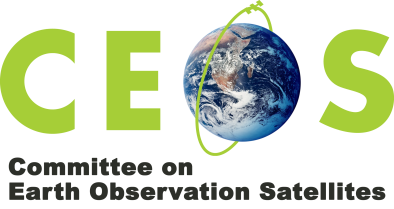 Analysis Ready DataFor LandProduct FamilySpecificationSurface Temperature VersionDateDescription of changeAuthor0.0.223.03.2017Zero Draft based on materials provided by Geoscience Australia and the USGS in particular.Ross 16.04.2017Included document history; 1.0.018.04.2017Revised to:Formatting and structureIncluded guidance sectionLewis1.0.118.04.2017Merged ‘geometric source’ and ‘geometric method’ elements.Lewis2.025.08.2017Incorporated first round of revisions following feedback from the UK and others.Lewis2.106.09.2017Feedback from ESA; removed reference to bands (1.10) as these are not relevant to ST; Feedback on 1.13 included to the effect that ST algorithm may not be supplied at Threshold level. Added qualifying notes to 2.7,2.8.Lewis3.005.12.2017Feedback during the teleconference.Lewis3.122.12.2017Feedback during and after (emails) the teleconference (05/12/2017) included.Siqueira3.201.08.2018Outcome from LSI-VC-6 meeting addressed: Surface Brightness Temperature (SBT) is not needed as a CARD4L product – there is no clear user base. The Surface Temperature (ST) PFS will be retained, with references to SBT removed in the next update cycle." Therefore, ST became the minimum requirement (threshold) for CARD4L ST PFS.Siqueira3.321.01.2019Feedback from ESA and USGS self-assessment included. Added Annex 1 containing examples (provided by USGS and ESA) on selected requirements.Siqueira3.3.106.02.2019Final draft shared with LSI-VC list and LSI-VC-7 meeting participants seeking support for document endorsement at the LSI-VC-7 meeting.Siqueira3.3.120.02.2019Comments and suggestions from LSI-VC-7 meeting (minutes) and feedback from USGS incorporated.Siqueira3.3.228.02.2019Formatting and verbiage updates for consistency.Metzger4.002.03.2019Version endorsed at LSI-VC7 meeting (14Feb 2019)LSI-VC4.126.06.2019Added self-assessment columnsBontje4.204.09.2019Requirement 3.2 (Corrections for Atmosphere and Emissivity) rewording - agreed at LSI-VC8 meeting.Siqueira4.34.45.008.05.202025.05.202008.06.2020This review cycle considers feedback received from USGS and ESA after the formal self-assessment for Surface Temperature products (Landsat and Sentinel-2). Minor editorial changes were done throughout the document. Requirements 1.2, 1.14, 1.16 and 2.1 have been updated.Feedback from USGS added (email: 21/05/2020).Tech edit.SiqueiraSiqueiraBontje, LabahnLSTLand Surface TemperatureSTSurface TemperatureSBTSurface Brightness TemperatureAncillary DataAncillary data is data other than instrument measurements, originating in the instrument itself or from the satellite, required to perform processing of the data. They include orbit data, attitude data, time information, spacecraft engineering data, calibration data, data quality information and data from other instruments.Auxiliary DataAuxiliary data is the data required for instrument processing, which does not originate in the instrument itself or from the satellite. Some auxiliary data will be generated in the ground segment, whilst other data will be provided from external sources.MetadataMetadata is structured information that describes other information or information services. With well-defined metadata, users should be able to get basic information about data, without the need to have knowledge about its entire content.MTFModulation Transfer FunctionSpectral ResolutionSpectral resolution defines the narrowest spectral feature that can be resolved by a spectrometer.Spatial ResolutionThe highest magnification of the sensor at the ground surface.Spectral Sampling DistanceSpectral sampling is the interval, in wavelength units, between discrete data points in the measured spectrum.Spatial Sampling DistanceSpatial sampling distance is the barycentre-to-barycentre distance between adjacent spatial samples on the Earth's surface.#ItemThreshold (Minimum)RequirementsTarget (Desired)RequirementsThreshold
Self-AssessmentTarget
Self-AssessmentSelf-Assessment
Explanation/ JustificationRecommended
Requirement
Modification1.1TraceabilityNot required.Data must be traceable to SI reference standard. Information on traceability should be available in the metadata as a single DOI landing page.Policy on measurement traceability: https://anab.qualtraxcloud.com/ShowDocument.aspx?ID=6536Guidance on measurement traceability: https://anab.qualtraxcloud.com/ShowDocument.aspx?ID=6532Note 1: SI Traceability requires an estimate of measurement uncertainty.1.2Metadata Machine ReadabilityMetadata is provided in a structure that enables a computer algorithm to be used consistently and to automatically identify and extract each component part for further use.As threshold, but metadata should be provided in a community endorsed standard that facilitates machine-readability, such as ISO 19115-2.1.3Data Collection TimeThe start and stop time of data collection is identified in the metadata, expressed in date/time, to the second, with the time offset from UTC unambiguously identified.Acquisition time for each pixel is identified (or can be reliably determined) in the metadata, expressed in date/time at UTC, to the second.1.4Geographical AreaThe surface location to which the data relate is identified, typically as a series of four corner points, expressed in an accepted coordinate reference system (e.g., WGS84 coordinates).The geographic area covered by the observations is identified specifically, such as through a set of coordinates of a closely bounding polygon. The location to which each pixel refers is identified (or can be reliably determined) expressed in projection coordinates with reference datum. 1.5Coordinate Reference SystemThe metadata lists the coordinate reference system that has been used.As threshold.1.6Map ProjectionNot required. The metadata lists the map projection that has been used, if any, and any relevant parameters required in relation to use of data in that map projection.1.7Geometric Correction MethodsNot required. The user is not explicitly advised of the geometric correction source and methods.Information on geometric correction methods should be available in the metadata as a single DOI landing page containing information on geodetic correction methods used, including reference database and auxiliary data such as elevation model(s) and reference chip-sets.  1.8Geometric Accuracy of the DataNot required. The user is not provided with results of geometric correction processes pertaining to the dataset.The metadata includes metrics describing the assessed geodetic accuracy of the data, expressed units of the coordinate system of the data. Accuracy is assessed by independent verification (as well as internal model-fit where applicable). Uncertainties are expressed as root mean square error (RMSE) or Circular Error 90% Probability (CEP90).Note 1: Information on geometric accuracy of the data should be available in the metadata as a single DOI landing page.1.9InstrumentThe instrument used to collect the data is identified in the metadata.As threshold, but information on instrument should be available in the metadata as a single DOI landing page with references to the relevant CEOS Missions, Instruments and Measurements Database record.1.10Spectral BandsThe central wavelength for each band for which data is included is identified in the metadata, expressed in SI units.As threshold, with instrument spectral response details (e.g., full spectral response function) also included or directly accessible using details in the metadata. 
Central wavelength and bandwidth at full-width half maximum value of the relative spectral response function are provided at least.Note 1: Information on spectral bands should be available in the metadata as a single DOI landing page.1.11Sensor CalibrationNot required.Sensor calibration parameters are identified in the metadata or can be accessed using details included in the metadata. Ideally this would support machine-to-machine access. Note 1: Information on sensory calibration should be available in the metadata as a single DOI landing page.1.12Radiometric AccuracyNot required. The general metadata does not include information on the radiometric accuracy of the data.Information on radiometric accuracy should be available in the metadata as a single DOI landing page providing information on metrics describing the assessed absolute radiometric accuracy of the data, expressed as absolute radiometric uncertainty relative to a known reference standard.Note 1: For example, this may come from comparison with routine and rigorously collected in situ measurements. 1.13AlgorithmsAll algorithms and versions, and the sequence in which they were applied in the generation process, are identified in the metadata.As threshold, but only algorithms that have been published in a peer-reviewed journal.Note 1: It is possible that high-quality corrections are applied through non-disclosed processes. CARD4L does not per-se require full and open data and methods.Note 2: Information on algorithms should be available in the metadata as a single DOI landing page.1.14Auxiliary DataThe metadata identifies the sources of auxiliary data used in the generation process, ideally expressed as a single DOI landing page. Note 1: Auxiliary data includes DEMs, aerosols, etc. data sources.As threshold, but information on auxiliary data should be available in the metadata as a single DOI landing page and is also available for free online download, contemporaneously with the product or through a link to the source.1.15Processing Chain ProvenanceNot required.Information on processing chain provenance should be available in the metadata as a single DOI landing page containing description of the processing chain used to generate the product, including the versions of the software used and information on the data collection baseline, giving full transparency to the users.1.16Data AccessInformation on data access should be available in the metadata as a single DOI landing page.Note 1: Manual and offline interaction action (e.g., login) may be required.As threshold.1.17Overall Data QualityNot applicable.The metadata includes details of the quality of the product based on quantitative assessment of the product with respect to high quality reference data with full traceability of the uncertainties. Validation and intercomparison statistics can provide the necessary quantification. #ItemThreshold (Minimum) RequirementsTarget (Desired)
RequirementsThreshold
Self-AssessmentTarget
Self-AssessmentSelf-Assessment
Explanation/ JustificationRecommended
Requirement
Modification2.1Metadata Machine ReadabilityMetadata is provided in a structure that enables a computer algorithm to be used to consistently and automatically identify and extract each component part for further use.As threshold.2.2No DataPixels that do not correspond to an observation (‘empty pixels’) are flagged.As threshold.2.3Incomplete TestingThe metadata identifies pixels for which the per-pixel tests (below) have not all been successfully completed.Note 1: e.g., due to missing ancillary data for some pixels.The metadata identifies which tests have, and have not, been successfully completed for each pixel.2.4SaturationMetadata indicates where one or more pixel in the input spectral bands are saturated.Metadata indicates which pixels are saturated for each spectral band.2.5CloudMetadata indicates whether a pixel is assessed as being cloud.As threshold, but information on cloud detection should be available in the metadata as a single DOI landing page.2.6Cloud ShadowMetadata indicates whether a pixel is assessed as being cloud shadow.As threshold, but information on cloud shadow detection should be available in the metadata as a single DOI landing page.2.7Snow/ 
Ice maskNot required.The metadata indicates whether a pixel is assessed as being snow/ice or not. Information on snow/ice mask should be available in the metadata as a single DOI landing page.2.8Solar and Viewing GeometryProvide average solar and sensor viewing azimuth and zenith angles.Provide per-pixel solar and sensor viewing azimuth and zenith angles.#ItemThreshold (Minimum)RequirementsTarget (Desired)
RequirementsThreshold
Self-AssessmentTarget
Self-AssessmentSelf-Assessment
Explanation/ JustificationRecommended
Requirement
Modification3.1MeasurementPixel values are expressed as a measurement of the Surface Temperature of the land, expressed as Kelvin.Surface temperature measurements are SI traceable (see also 1.1).3.2Corrections for Atmosphere and EmissivityRetrieval methods for estimating surface temperature are provided.Note 1: The metadata references (may be through a single DOI landing page) a citable peer-reviewed algorithm.As threshold.3.3Measurement UncertaintyNot required.Uncertainty, in Kelvin, of the surface temperature measurement for each pixel is provided.Note 1: Some of the intent of the initial wording (below), which refers to atmospheric windows, may have been lost:Uncertainty, in units Kelvin, of the surface temperature for each pixel is also accompanied by distance from cloud (above) and atmospheric transmission (intervals, i.e., 0.4 - 0.55, 0.55 - 0.7, etc.).#ItemThreshold (Minimum)RequirementsTarget (Desired)
RequirementsThreshold
Self-AssessmentTarget
Self-AssessmentSelf-Assessment
Explanation/ JustificationRecommended
Requirement
Modification4.1Geometric CorrectionSub-pixel accuracy is achieved in relative geolocation, that is, the pixels from the same instrument and platform are consistently located, and in thus comparable, through time.Sub-pixel accuracy is taken to be less than or equal to 0.5 pixel radial root mean square error (rRMSE) or equivalent in Circular Error Probability (CEP) relative to a defined reference image.A consistent gridding/sampling frame is necessary to meet this requirement.Relevant metadata must be provided under 1.8 and 1.9.Note 1: The threshold level will not necessarily enable interoperability between data from different sources as the geometric corrections for each of the sources may differ. Sub-pixel accuracy is achieved relative to an identified absolute independent terrestrial referencing system (such as a national map grid). A consistent gridding/sampling frame is necessary to meet this requirement.Relevant metadata must be provided under 1.8 and 1.9.Note 1: This requirement is intended to enable interoperability between imagery from different platforms that meet this level of correction, and with non-image spatial data such as GIS layers and terrain models.ThresholdTarget1. General Metadata1.1 Traceability1.2 Metadata Machine Readability1.3 Data Collection Time1.4 Geographical Area1.5 Coordinate Reference System1.6 Map Projection1.7 Geometric Correction Methods1.8 Geometric Accuracy of the Data1.9 Instrument1.10 Spectral Bands1.11 Sensor Calibration1.12 Radiometric Accuracy1.13 Algorithms1.14 Auxiliary Data1.15 Processing Chain Provenance1.16 Data Access1.17 Overall Data Quality2. Per-Pixel Metadata2.1 Metadata Machine Readability2.2 No Data2.3 Incomplete Testing2.4 Saturation2.5 Cloud2.6 Cloud Shadow2.7 Snow/Ice Mask2.8 Solar and Viewing Geometry3. Radiometric and Atmospheric Corrections3.1 Measurement3.2 Corrections for Atmosphere and Emissivity3.3 Measurement Uncertainty4. Geometric Corrections4.1 Geometric Correction#ItemExample 1Example 21.1TraceabilityExample of measurement traceability in metadata: <band add_offset="0.000000" category="image" data_type="INT16" fill_value="-9999" name="ST" nlines="5000" nsamps="5000" product="st" scale_factor="0.100000"    <short_name>LC08ST</short_name>    <long_name>Surface Temperature</long_name>    <file_name>ST</file_name>    <pixel_size units="meters" x="30" y="30"/>    <resample_method>none</resample_method>    <data_units>temperature (kelvin)</data_units>    <valid_range max="3730.000000" min="1500.000000"/>    <app_version>st_1.3.0</app_version>    <production_date>2018-11-30T04:47:38Z</production_date></band>Example of measurement uncertainty in metadata:<band category="qa" data_type="INT16" fill_value="-9999" name="STQA" nlines="5000" nsamps="5000" product="st_qa" scale_factor="0.010000" source="toa_refl">    <short_name>LC08STQA</short_name>    <long_name>Surface temperature quality band</long_name>    <file_name>STQA</file_name>    <pixel_size units="meters" x="30" y="30"/>    <resample_method>none</resample_method>    <data_units>temperature (kelvin)</data_units>    <valid_range max="32767.000000" min="0.000000"/>    <app_version>st_1.3.0</app_version>    <production_date>2018-11-30T04:47:38Z</production_date></band>NA1.2Metadata Machine ReadabilityNANA1.3Data Collection TimeExample of scene center time (UTC):<scene_center_time>17:23:57.201686Z</scene_center_time>The granule start and end times are contained in the XML metadata:
     	<metadataObject ID="acquisitionPeriod" classification="DESCRIPTION" category="DMD">
        	<metadataWrap mimeType="text/xml" vocabularyName="Sentinel-SAFE" textInfo="Acquisition Period">
           	<xmlData>
              	<sentinel-safe:acquisitionPeriod>
                 	<sentinel-safe:startTime>2018-10-07T05:04:50.425838Z</sentinel-safe:startTime>
                 	<sentinel-safe:stopTime>2018-10-07T05:07:50.425838Z</sentinel-safe:stopTime>
              	</sentinel-safe:acquisitionPeriod>
           	</xmlData>
        	</metadataWrap>
     	</metadataObject>

Per pixel times are derived using information from the "time_in.nc" and “indices_in.nc” datafiles following a prescribed recipe1.4Geographical AreaExample of the bounding coordinates in decimal degrees (WGS84):<bounding_coordinates>    <west>-99.9109607425</west>    <east>-98.0134952569</east>    <north>43.3609828699</north>    <south>41.9778528562</south></bounding_coordinates>Example of the corner points in the map projection system (Albers):<corner_point location="UL" x="-315585.000000" y="2264805.000000"/><corner_point location="LR" x="-165585.000000" y="2114805.000000"/>NA1.5Coordinate Reference SystemExample of the projected coordinate system info:<projection_information datum="WGS84" projection="AEA" units="meters">NA1.6Map ProjectionExample: <projection_information datum="WGS84" projection="AEA" units="meters">    <corner_point location="UL" x="-315585.000000" y="2264805.000000"/>    <corner_point location="LR" x="-165585.000000" y="2114805.000000"/>    <grid_origin>UL</grid_origin>    <albers_proj_params>        <standard_parallel1>29.500000</standard_parallel1>        <standard_parallel2>45.500000</standard_parallel2>        <central_meridian>-96.000000</central_meridian>        <origin_latitude>23.000000</origin_latitude>        <false_easting>0.000000</false_easting>        <false_northing>0.000000</false_northing>    </albers_proj_params></projection_information>NA1.7Geometric Correction SourceExample of elevation source:<elevation_source>GLS2000</elevation_source>The XML wrapper provides the source of the geometric calibration:

<sentinel-safe:resource name="S3A_SL_1_GEC_AX_20160216T000000_20991231T235959_20180202T120000___________________MPC_O_AL_007.SEN3" role="SLSTR Geometric Calibration Data File">
   <sentinel-safe:processing name="AdfProcessing">
  	<sentinel-safe:facility name="ESA Mission Performance Coordinating Centre (MPC)" organisation="ESA Mission Performance Coordinating Centre" site="Sophia Antipolis" country="France">
     	<sentinel-safe:hardware name="OPE"/>
         <sentinel-safe:software name="ADC" version="1.0"/>
      </sentinel-safe:facility>
   </sentinel-safe:processing>
</sentinel-safe:resource>
 1.8Geometric Accuracy of the DataExample:<geometric_rmse_model>9.021</geometric_rmse_model><geometric_rmse_model_x>6.864</geometric_rmse_model_x><geometric_rmse_model_y>5.854</geometric_rmse_model_y>NA1.9InstrumentExample:<satellite>LANDSAT_8</satellite><instrument>OLI/TIRS_Combined</instrument>The XML wrapper provides the instrument details:         <metadataObject ID="platform" classification="DESCRIPTION" category="DMD">            <metadataWrap mimeType="text/xml" vocabularyName="Sentinel-SAFE" textInfo="Platform Description">               <xmlData>                  <sentinel-safe:platform>                     <sentinel-safe:nssdcIdentifier>2016-011A</sentinel-safe:nssdcIdentifier>                     <sentinel-safe:familyName>Sentinel-3</sentinel-safe:familyName>                     <sentinel-safe:number>A</sentinel-safe:number>                     <sentinel-safe:instrument>                        <sentinel-safe:familyName abbreviation="SLSTR">Sea and Land Surface Temperature Radiometer</sentinel-safe:familyName>                        <sentinel-safe:mode identifier="EO">Earth Observation</sentinel-safe:mode>                     </sentinel-safe:instrument>                  </sentinel-safe:platform>               </xmlData>            </metadataWrap>         </metadataObject>1.10Spectral BandsNANA1.11Sensor CalibrationExample:<cpf_name>LC08CPF_20180101_20180331_01.02</cpf_name>NA1.12Radiometric AccuracyNANA1.13AlgorithmsExample for Surface Temperature algorithm version:<app_version>st_1.3.0</app_version>NA1.14Auxiliary DataNAAll Auxiliary Datafiles (ADFs) are listed in the XML wrapper:
                       	<sentinel-safe:resource name="S3__SL_2_LSTBAX_20000101T000000_20991231T235959_20151214T120000___________________MPC_O_AL_001.SEN3" role="SLSTR LST biome data file" version="06.16">
                       	<sentinel-safe:resource name="S3__SL_2_LSTVAX_20000101T000000_20991231T235959_20151214T120000___________________MPC_O_AL_001.SEN3" role="SLSTR LST vegetation fraction data file" version="06.16">
                       	<sentinel-safe:resource name="S3__SL_2_LSTWAX_20000101T000000_20991231T235959_20151214T120000___________________MPC_O_AL_001.SEN3" role="SLSTR LST water vapour data file" version="06.16">1.15Processing Chain ProvenanceNAProcessing chain provenance information is stored in the XML wrapper under the following tag:
     	<metadataObject ID="processing" classification="PROVENANCE" category="PDI">1.16Data AccessNANA1.17Overall Data QualityNAOverall data quality information is stored in the XML wrapper under the following tag:
     	<metadataObject ID="measurementQualityInformation" classification="DESCRIPTION" category="DMD">#ItemExample 1Example 22.1Metadata Machine ReadabilityNANA2.2No DataExample of the fill_value specified for each band in metadata:<band add_offset="0.000000" category="image" data_type="INT16" fill_value="-9999" name="ST" nlines="5000" nsamps="5000" product="st" scale_factor="0.100000"    <short_name>LC08ST</short_name>    <long_name>Surface Temperature</long_name>    <file_name>ST</file_name>    <pixel_size units="meters" x="30" y="30"/>    <resample_method>none</resample_method>    <data_units>temperature (kelvin)</data_units>    <valid_range max="3730.000000" min="1500.000000"/>    <app_version>st_1.3.0</app_version>    <production_date>2018-11-30T04:47:38Z</production_date></band>The "flags_in.nc" datafile contains per-pixel information on "no / bad data through saturation / incomplete testing etc". The following field has an "unfilled" flag:

    	ushort confidence_in(rows, columns) ;
            	confidence_in:flag_masks = 1US, 2US, 4US, 8US, 16US, 32US, 64US, 128US, 256US, 512US, 1024US, 2048US, 4096US, 8192US, 16384US, 32768US ;
            	confidence_in:flag_meanings = "coastline ocean tidal land inland_water unfilled spare spare cosmetic duplicate day twilight sun_glint snow summary_cloud summary_pointing" ;
2.3Incomplete TestingNAThe "flags_in.nc" datafile contains per-pixel information on "no / bad data through saturation / incomplete testing etc". The following field has an "unfilled" flag:

        ushort confidence_in(rows, columns) ;
                confidence_in:flag_masks = 1US, 2US, 4US, 8US, 16US, 32US, 64US, 128US, 256US, 512US, 1024US, 2048US, 4096US, 8192US, 16384US, 32768US ;
                confidence_in:flag_meanings = "coastline ocean tidal land inland_water unfilled spare spare cosmetic duplicate day twilight sun_glint snow summary_cloud summary_pointing”;2.4SaturationExample of RADSATQA band showing the saturation information for the thermal bands used for Surface Temperature calculation:<band category="qa" data_type="UINT16" fill_value="1" name="RADSATQA" nlines="5000" nsamps="5000" product="toa_refl" source="level1">    <short_name>LC08RADSAT</short_name>    <long_name>saturation mask</long_name>    <file_name>RADSATQA</file_name>    <pixel_size units="meters" x="30" y="30"/>    <resample_method>none</resample_method>    <data_units>bitmap</data_units>    <bitmap_description>        <bit num="0">Data Fill Flag (0 = valid data, 1 = invalid data)</bit>        <bit num="1">Band 1 Data Saturation Flag (0 = valid data, 1 = saturated data)</bit>        <bit num="2">Band 2 Data Saturation Flag (0 = valid data, 1 = saturated data)</bit>        <bit num="3">Band 3 Data Saturation Flag (0 = valid data, 1 = saturated data)</bit>        <bit num="4">Band 4 Data Saturation Flag (0 = valid data, 1 = saturated data)</bit>        <bit num="5">Band 5 Data Saturation Flag (0 = valid data, 1 = saturated data)</bit>        <bit num="6">Band 6 Data Saturation Flag (0 = valid data, 1 = saturated data)</bit>        <bit num="7">Band 7 Data Saturation Flag (0 = valid data, 1 = saturated data)</bit>        <bit num="8">N/A</bit>        <bit num="9">Band 9 Data Saturation Flag (0 = valid data, 1 = saturated data)</bit>        <bit num="10">Band 10 Data Saturation Flag (0 = valid data, 1 = saturated data)</bit>        <bit num="11">Band 11 Data Saturation Flag (0 = valid data, 1 = saturated data)</bit>    </bitmap_description>    <app_version>LaSRC_1.3.0</app_version>    <production_date>2018-11-30T04:47:38Z</production_date></band>The "flags_in.nc" datafile contains per-pixel information on "no / bad data through saturation / incomplete testing etc". The following field has an "unfilled" flag:

        ushort confidence_in(rows, columns) ;
                confidence_in:flag_masks = 1US, 2US, 4US, 8US, 16US, 32US, 64US, 128US, 256US, 512US, 1024US, 2048US, 4096US, 8192US, 16384US, 32768US ;
                confidence_in:flag_meanings = "coastline ocean tidal land inland_water unfilled spare spare cosmetic duplicate day twilight sun_glint snow summary_cloud summary_pointing" ;2.5CloudExample of PIXELQA showing the bit value for cloud pixels (as well as cloud and cirrus confidence):<band category="qa" data_type="UINT16" fill_value="1" name="PIXELQA" nlines="5000" nsamps="5000" product="level2_qa" source="level1">    <short_name>LC08PQA</short_name>    <long_name>level-2 pixel quality band</long_name>    <file_name>PIXELQA</file_name>    <pixel_size units="meters" x="30" y="30"/>    <resample_method>none</resample_method>    <data_units>quality/feature classification</data_units>    <bitmap_description>        <bit num="0">fill</bit>        <bit num="1">clear</bit>        <bit num="2">water</bit>        <bit num="3">cloud shadow</bit>        <bit num="4">snow</bit>        <bit num="5">cloud</bit>        <bit num="6">cloud confidence</bit>        <bit num="7">cloud confidence</bit>        <bit num="8">cirrus confidence</bit>        <bit num="9">cirrus confidence</bit>        <bit num="10">terrain occlusion</bit>        <bit num="11">unused</bit>        <bit num="12">unused</bit>        <bit num="13">unused</bit>        <bit num="14">unused</bit>        <bit num="15">unused</bit>    </bitmap_description>    <app_version>generate_pixel_qa_1.6.0</app_version>    <production_date>2018-11-30T04:47:38Z</production_date></band>The "flags_in.nc" datafile contains all the cloud masking flags
Three fields are relevant: i) cloud_in; ii) confidence_in; and iii) bayes_in

The "cloud_in" field contains all the individual threshold-based mask:
flag_masks = 1US, 2US, 4US, 8US, 16US, 32US, 64US, 128U 	S, 256US, 512US, 1024US, 2048US, 4096US, 8192US, 16384US, 32768US ;
cloud_in:flag_meanings = "visible 1.37_threshold 1.6_small_histo 	gram 1.6_large_histogram 2.25_small_histogram 2.25_large_histogram 11_spatial_co 	herence gross_cloud thin_cirrus medium_high fog_low_stratus 11_12_view_differenc 	e 3.7_11_view_difference thermal_histogram spare spare"

The "confidence_in" field contains the "summary_cloud_mask" from the most appropriate cloud_in flags; the value of the bit is 16384US

The "bayes_in" field contains the "single_moderate" probabilistic cloud flag; the value of the bit is 2UB2.6Cloud ShadowPlease see the cloud shadow part in the example provided in requirement 2.5NA2.7Snow/Ice MaskPlease see the snow part in the example provided in requirement 2.5NA2.8Solar and Viewing GeometryNANA#ItemExample 1Example 23.1MeasurementNANA3.2Corrections for Atmosphere (and Emissivity in the Case of ST)NANA3.3Measurement UncertaintyNANA#ItemExample 1Example 24.1Geometric CorrectionNANA